Single international participant:Conference Payment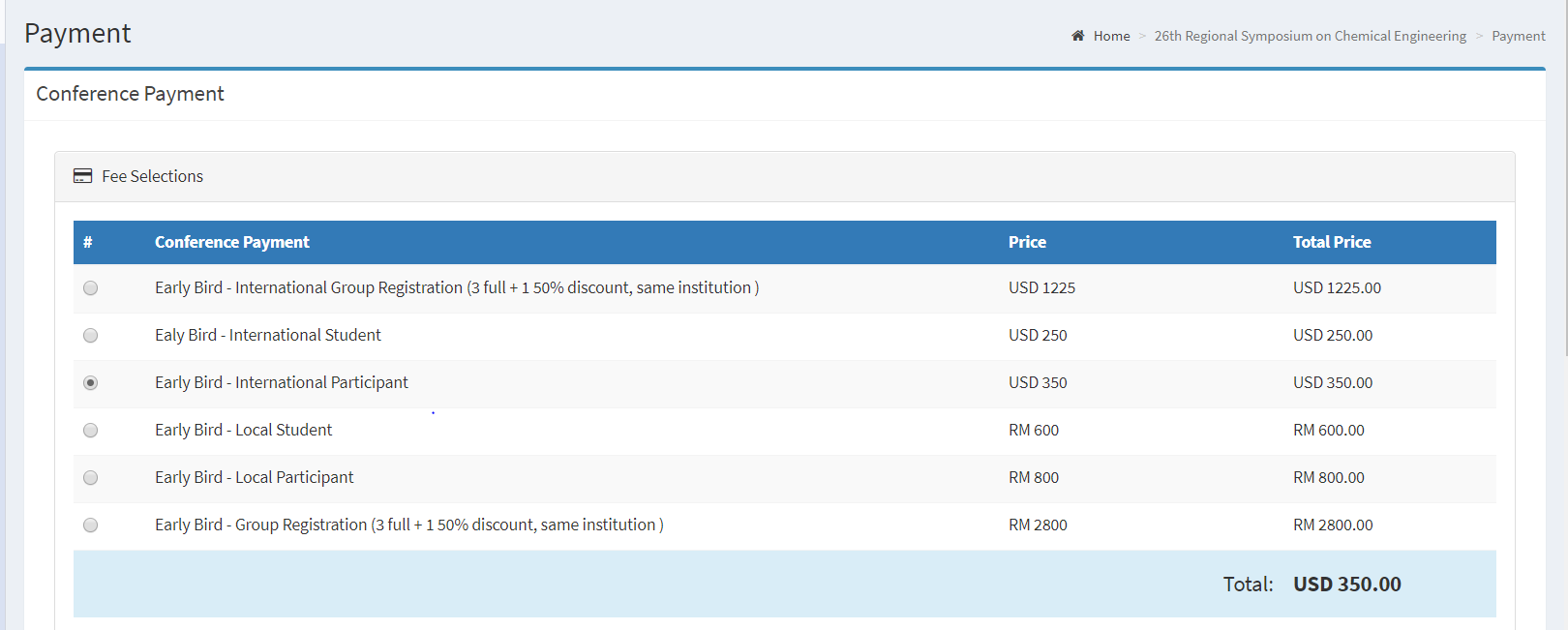 Additional Payment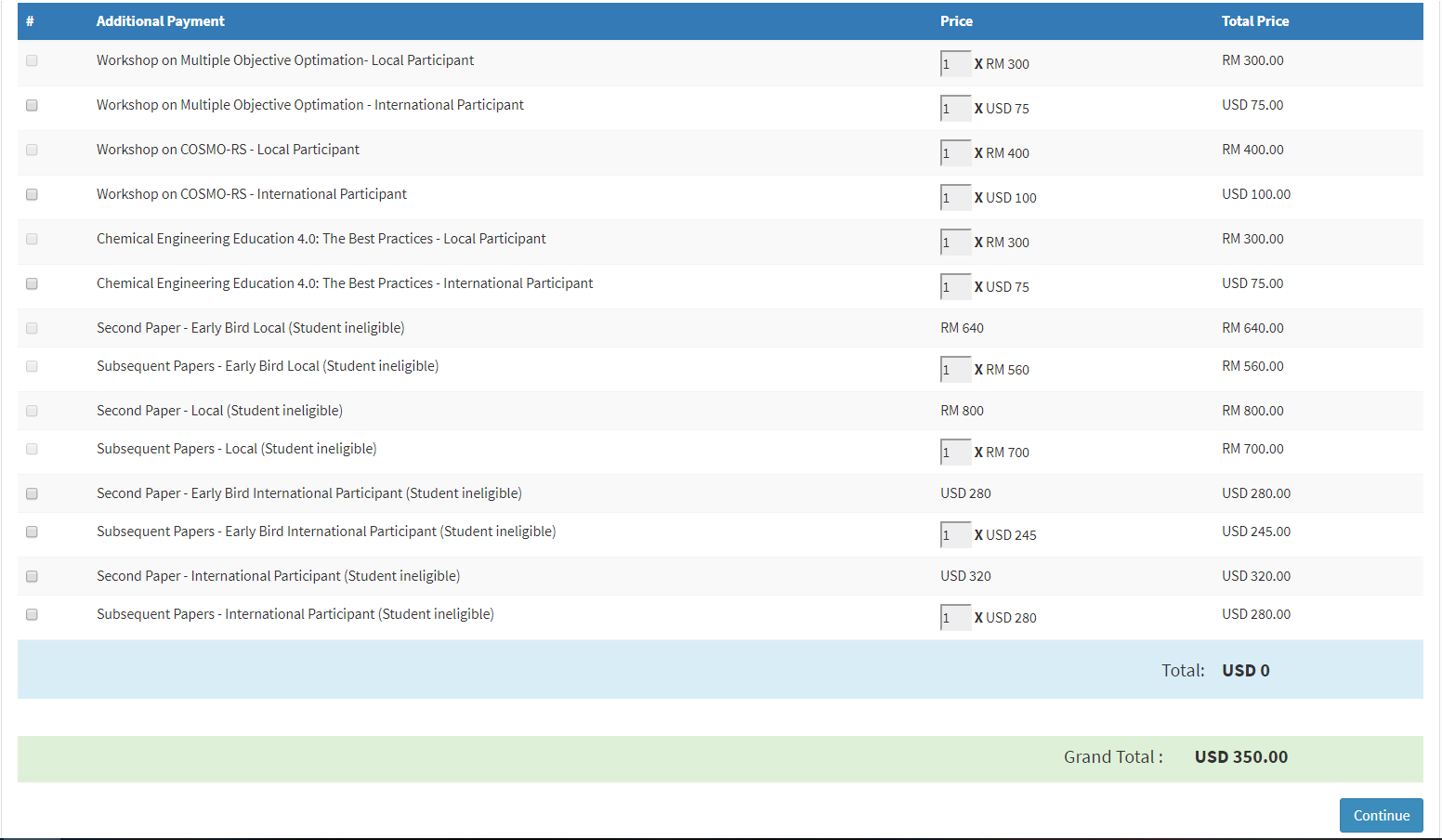 Single registration for international participant. No additional payment. Total payment due is USD350.26th Regional Symposium of Chemical EngineeringKuala Lumpur, Oct 30-31, 2019RSCE2019